СТРАНИЦЫ ИЗ ДНЕВНИКА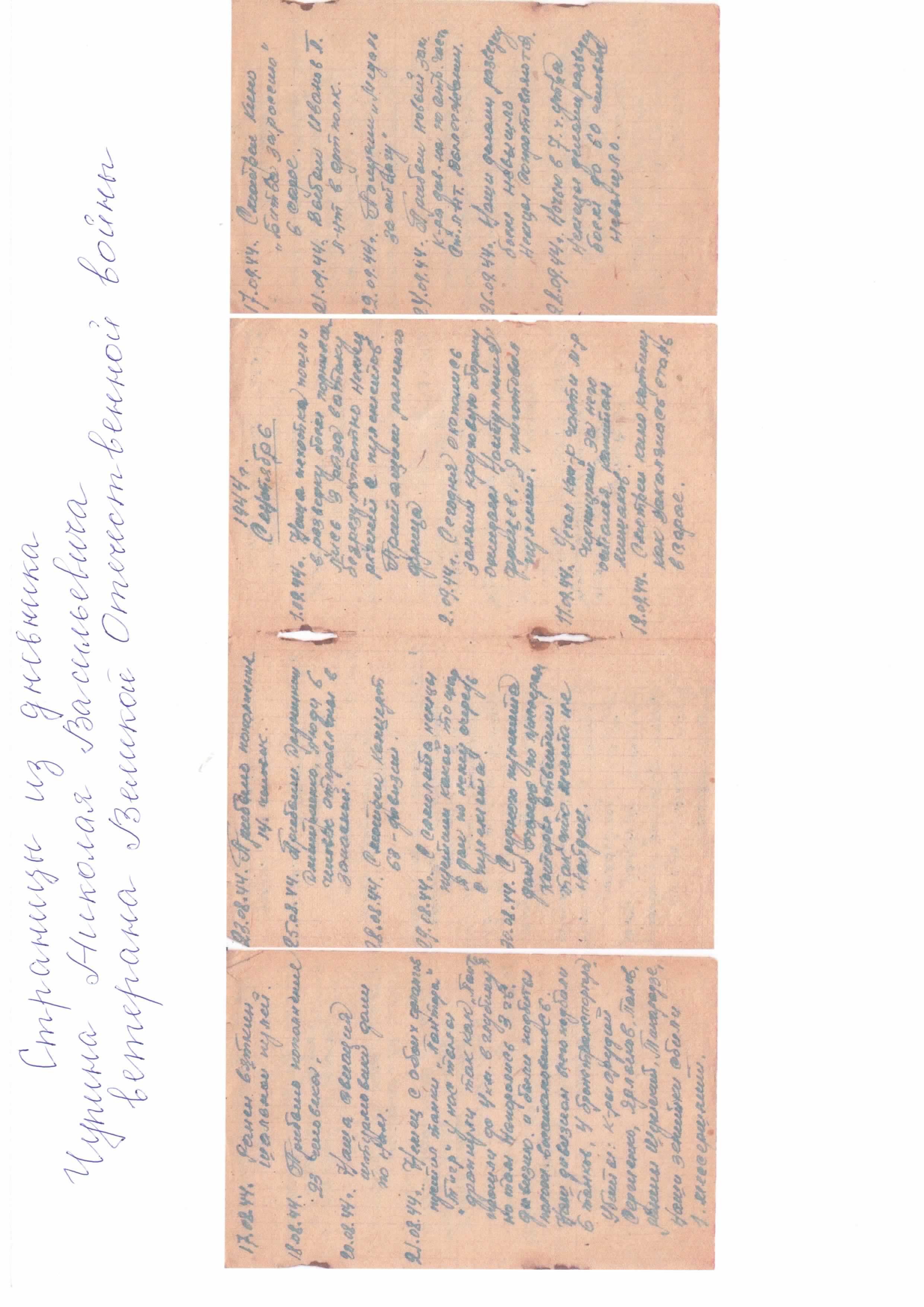 ВЕТЕРАНА ВЕЛИКОЙ ОТЕЧЕСТВЕННОЙ ВОЙНЫЧУПИНА НИКОЛАЯ ВАСИЛЬЕВИЧА